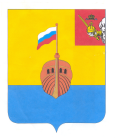 РЕВИЗИОННАЯ КОМИССИЯ ВЫТЕГОРСКОГО МУНИЦИПАЛЬНОГО РАЙОНА162900, Вологодская область, г. Вытегра, пр. Ленина, д.68тел. (81746)  2-22-03,  факс (81746) ______,       e-mail: revkom@vytegra-adm.ruЗАКЛЮЧЕНИЕна проект решения Представительного Собрания Вытегорского муниципального района27.12.2021 г.                                                                                       г. ВытеграЗаключение Ревизионной комиссии Вытегорского муниципального района на проект решения Представительного Собрания Вытегорского муниципального района «О внесении изменений в решение Представительного Собрания от 09.12.2020 № 386» подготовлено в соответствии с требованиями Бюджетного кодекса Российской Федерации, Положения о Ревизионной комиссии Вытегорского муниципального района.        Проектом решения вносятся изменения в решение Представительного Собрания Вытегорского муниципального района от 09.12.2020 № 386 «О районном бюджете на 2021 год и плановый период 2022 и 2023 годов».Первоначально районный бюджет был утвержден по доходам и расходам в сумме 1058477,9 тыс.рублей – без дефицита. Предлагаемые проектом решения изменения предусмотрены в расходной части бюджета на 2021 год, в расходной части 2022 года.Изменения в 2021 годуОбщий плановый объем доходов бюджета в 2021 году не изменится и составит 1117457,5 тыс.рублей. Проектом решения не предусмотрена корректировка поступлений собственных доходов.План поступлений налоговых и неналоговых доходов составит 355978,0 тыс.рублей, из них налоговых 338406,0 тыс.рублей, неналоговых 17572,0 тыс.рублей.Объем безвозмездных поступлений не изменяется и составит 761479,5 тыс.рублей.  Согласно проекта решения общий объем расходов районного бюджета в 2021 году сократится на 21530,7 тыс. рублей (-1,8 %) и составит 1150852,3 тыс.рублей. Изменение в расходной части связано со сложившейся экономией согласно фактических расходов.Расходы раздела 01 «Общегосударственные вопросы» сокращаются в целом на 798,9 тыс. рублей (-1,0 %), в том числе: - в подразделе 01 02 «Функционирование высшего должностного лица субъекта Российской Федерации и муниципального образования» увеличение составит 52,8 тыс.рублей (+2,5 %) в целях выплаты компенсации за неиспользованный отпуск;- в подразделе 01 03 «Функционирование законодательных (представительных) органов  государственной власти и представительных органов муниципальных образований» сокращение на 20,5 тыс.рублей (-0,9 %) в связи со сложившейся экономией;- в подразделе 01 04 «Функционирование Правительства Российской Федерации, высших исполнительных  органов государственной  власти субъектов Российской Федерации, местной администрации» ассигнования сокращаются за счет экономии на 890,7 тыс.рублей (-2,5 %);- в подразделе 01 06 «Обеспечение деятельности финансовых, налоговых и таможенных органов и органов финансового (финансово-бюджетного) надзора» увеличиваются на 73,8 тыс.рублей (+1,0 %), в том числе на выплаты компенсации за неиспользованный отпуск.- в подразделе 01 13 «Другие общегосударственные вопросы» сокращение составит 14,3 тыс. рублей (-0,1 %) в связи со сложившейся экономией.Доля расходов раздела 01 «Общегосударственные вопросы» после уточнения составит 6,7 % в общих расходах бюджета.     На 419,2 тыс. рублей (+0,2 %) увеличиваются ассигнования в разделе 04 «Национальная экономика» в том числе в связи с перераспределением ассигнований внутри муниципальных программ.На 22,3 тыс.рублей (-1,6 %)  сокращаются ассигнования подраздела 0405 «Сельское хозяйство и рыболовство» в связи со сложившейся экономией.В подразделе 0408 «Транспорт» предусмотрено увеличение плановых ассигнований на 371,2 тыс.рублей или на 7,8 % к ранее утвержденным показателям на организацию транспортного обслуживания населения.			Ассигнования подраздела 0412 «Другие вопросы в области национальной экономики» увеличиваются на 70,3 тыс. рублей (+0,1 %) в том числе со сложившейся экономией и перераспределением ассигнований при реализации мероприятий муниципальных программ.        Сокращение ассигнований в разделе 05 «Жилищно-коммунальное хозяйство» составит 900,6 тыс. рублей (-1,1 %).По подразделу 0501 «Жилищное хозяйство» расходы сокращаются на 377,7 тыс. рублей (-1,0 %). Сокращение расходов в подразделе 02 «Коммунальное хозяйство» составит 522,8 тыс. рублей (-1,5 %). Сокращение связано с экономией. 	По разделу 06 «Охрана окружающей среды» объем бюджетных ассигнований сокращен на 0,3 тыс. рублей. Изменение финансирования предусмотрено в связи с экономией. Сокращение производится в подразделе 0603 «Охрана объектов растительного и животного мира и среды их обитания».      По разделу 07 «Образование» объем бюджетных ассигнований сокращается на 8479,3 тыс. рублей (-1,6 %). Доля расходов на «Образование» в общих расходах районного бюджета составит 45,2 %. Сокращение ассигнований связано с экономией средств и реализацией мероприятий муниципальных программ.Сокращение расходов- в подразделе 02 «Общее образование» предусмотрено в сумме 9810,1 тыс.рублей или 3,3 %.- на 8,9 тыс.рублей (-0,2 %) предусмотрено в подразделе 07 07 «Молодежная политика».Увеличение предусмотрено- в подразделе 01 «Дошкольное образование» на 10,0 тыс.рублей,- на 1329,7 тыс.рублей (+3,8 %) по подразделу 0703 «Дополнительное образование детей».Изменение ассигнований предусмотрено проектом решения по разделу 08 «Культура, кинематография».  Сокращение на 11751,6 тыс. рублей (-6,6 %) связано с перераспределением ассигнований в 2022 год.Расходы подраздела 08 01   «Культура» сокращаются на 11841,7 тыс.рублей, подраздела 08 04 «Другие вопросы в области культуры, кинематографии» увеличиваются на 90,1 тыс.рублей.Сокращение расходов в разделе 10 «Социальная политика» составит 19,2  тыс.рублей (-0,1 %), в том числе в подразделе 10 03 «Социальное обеспечение населения» в связи со сложившейся экономией.       В связи с вносимыми изменениями в расходную часть бюджета, проектом решения размер дефицита районного бюджета 2021 года сокращен на 21530,7 тыс.рублей. Проектом решения предлагается утвердить дефицит бюджета в объеме 33394,8 тыс.рублей.      Проектом решения внесены изменения в финансирование муниципальных программ. В целом в связи с сокращением объема расходов районного бюджета  финансирование муниципальных программ в 2021 году планируется сократить на 21572,1 тыс.рублей (-1,9 % к ранее утвержденным назначениям). Объем финансирования составит 1142120,9 тыс.рублей или 99,2 % общего объема расходов бюджета.Проектом решения сокращение финансирования предусмотрено  во всех действующих муниципальных программах. Изменение плановых назначений финансирования муниципальных программ в Приложении 4 к Заключению.Проектом решения предлагается внести изменения в формирование и расходование средств Дорожного фонда. Изменения приведены в Приложении 5 к Заключению.В доходной части Дорожного фонда изменения не планируются. Общий объем доходов Дорожного фонда на 2021 год утвержден в сумме 73350,8 тыс.рублей. Проектом решения предлагается перераспределить финансирование: на выполнение работ по ремонту автомобильных дорог и искусственных сооружений увеличив ассигнований на 237,3 тыс.рублей (+0,4 %) за счет сокращения ассигнований на содержание автомобильных дорог.Изменения в 2022 году объемов финансирования (+11523,0 тыс.рублей) связаны с переносом с 2021 года финансирования мероприятий по капитальному ремонту домов культуры.Проектом решения внесены соответствующие изменения в приложения к решению Представительного Собрания Вытегорского муниципального района от 09.12.2020 года № 386 «О районном бюджете на 2021 год и плановый период 2022 и 2023 годов».Проект решения сформирован в соответствии с указаниями о порядке применения бюджетной классификации Российской Федерации, утвержденные приказом Министерства финансов Российской Федерации от 6 июня 2019 года № 85н «О Порядке формирования и применения кодов бюджетной классификации Российской Федерации, их структуре и принципах назначения» (с изменениями).Выводы и предложения.Представленный проект решения соответствует требованиям Бюджетного кодекса Российской Федерации, подготовлен в соответствии с Положением о бюджетном процессе в Вытегорском муниципальном районе, утвержденным решением Представительного Собрания Вытегорского муниципального района от 1 ноября 2013 года № 6 (с изменениями).  В связи с сокращением объема расходной части районного бюджета Ревизионная комиссия Вытегорского муниципального района рекомендует Главным распорядителям бюджетных средств и подведомственным им учреждениям провести ревизию уже принятых бюджетных обязательств на 2021 год, принять меры по приведению их в соответствие с принятыми в бюджет поправками.Проект решения Представительного Собрания Вытегорского муниципального района «О внесении изменений в решение Представительного Собрания от 09.12.2020 года № 386» рекомендуется к рассмотрению.Председатель Ревизионной комиссии                                                                   Н.В.Зелинская     Утверждено решением о бюджете от 09.12.2020  № 386 с изменениями Предлагаемые изменение проектом решенияИзменение% измененияДоходы всего (тыс.руб.)1117457,51117457,500 %Расходы (тыс.руб.)1172383,01150852,3-21530,7-1,8 %Дефицит бюджета (-), профицит бюджета (+)-54925,5-33394,8+21530,7*